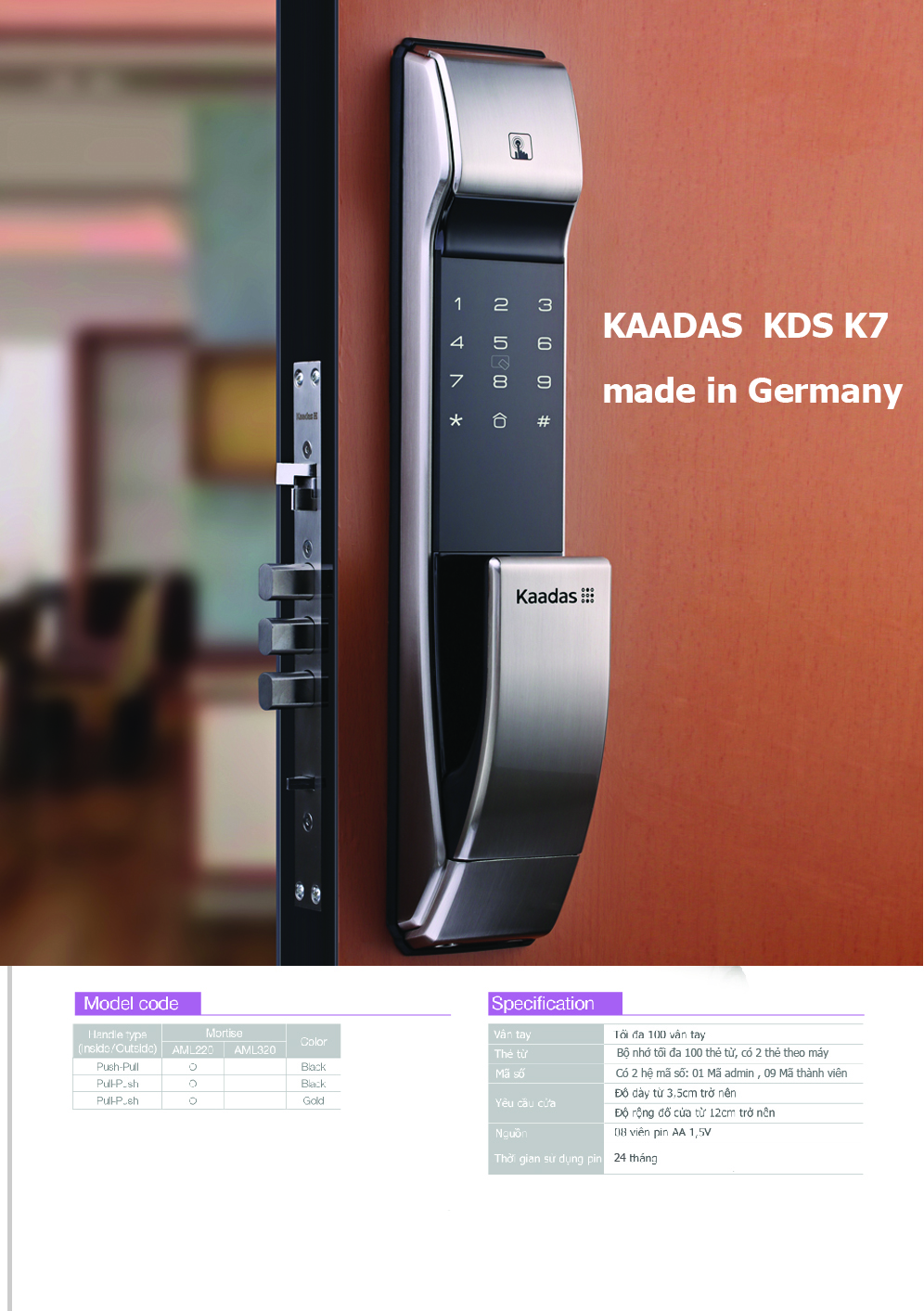 ModelK7Vật liệuZinc alloyKích thước(mm)L400*80*22mmUsed forOffice/apartment/villaHướng dẫn giọng nóiYesNgôn ngữ hướng dãnEnglish(default)LED displayHaveApplicative DoorWooden doors, metal doorsĐộ dầy cửa38-60mm,60-90mm,90-120mmColorCopper/Silver/GoldenChế độ đóng mởAutomatic Lock bodyCách mở cửaFingerprint/Card/password/key/BluetoothMaster Password1User Password10Password length6-12 digitsType of cardRFID,Mifarel,IC,S50,S70Card capacity100Type of FPGSemi-conductorIdentification timeFingerprints Capacity100Double Locking modeAutomaticPower SupplyDC 6V 8 AA BatteryEmergency power supplyMicro USB portBattery life12 monthsMechanical cylinder&keyHaveWorking temperature-20℃-55℃Working humidity 15%-90%RHLockbodyT-7270Anti panicYesOpening directionUniversalCenter distance72mmBackset70mm